Calm Me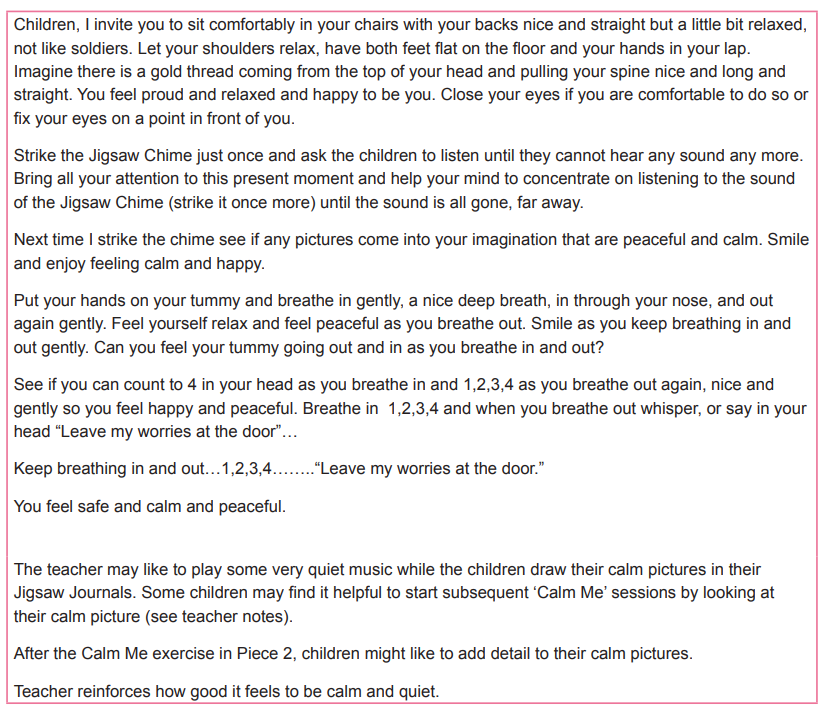 